相约金秋 缘聚评协——线上单身青年交友联谊活动 策划案山东省资产评估协会   山东建筑大学工会 2022年10月14号一、活动背景：为深入贯彻落实十九大精神，喜迎二十大,关注新时代青年成长，加强各单位青年之间的沟通与联络，搭建青年职工之间互动交流的平台， 助力青年职工实现家庭幸福、促进岗位建功，山东省资产评估协会特举办《相约金秋·缘聚评协》线上公益联谊交友活动。二、活动主题：相约金秋·缘聚评协三、主办单位：山东省资产评估协会四、参与单位：山东中医药大学第二附属医院、山东建筑大学、济南卷烟厂、山东省注册会计师协会、山东省省测绘地理信息行业协会、山东省工程建设标准造价协会、济南市税务学会、山东省勘察设计协会、历下区物业管理行业协会、山东省人工智能学会五、活动时间：2022年10月22日（周六） 10:00六、活动地点：线上 QQ 群+抖音情感直播间七、活动形式：群聊心选+情感直播课 +线上狼人杀+剧本杀+一周CP活动八、活动规模：线上活动人数不限九、参与对象：①单身男女 23周岁及以上。           ②受邀单位，有稳定工作及收入职工，有正确的婚恋观。十、活动负责人：殷老师 17611334951十一、报名方式：扫码报名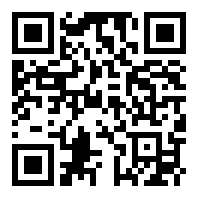 线上活动流程(一) 个人才艺展示我们会在每周的周五向群内发布招募个人才艺展示，嘉宾可以在工作日时间内上午 9 点-下午 18 点进行报名，嘉宾才艺展示完毕之后可以获得主办方提供的小礼品一份。活动开始前，我们会把报名者基本信息发布到群文件，方便群内沟通，活动开始后也会在表白环节用到 (具体看表白环节)(二) 签到男女嘉宾统一进入《相约金秋 缘聚评协》单身交友群，活动开始前十分钟，嘉宾在群内发玫瑰花打卡签到。 (有表演才艺的要与工作人员提前沟通)。(三) 开场主持人运用“主持人模式”语音开场，引入活动主题，介绍单位以及活动流程等内容。(四) 猜歌名每轮播放 1 首歌伴奏，所有嘉宾在音乐结束时，将猜的歌名打在公 屏上，主持人倒数 5 个数进行截屏，截屏中回答正确的嘉宾需要与主 持人视频对话，简单做自我介绍及择偶要求，连麦结束后可获得礼品一份，如果嘉宾没有连麦的视作弃权，游戏开展3轮。 (五) 猜地名大PK主持人邀请 2 位嘉宾连麦进行看图猜地名 PK，每轮主持人会准备 7 道题目，2 位连麦的嘉宾进行抢答，最终获胜者可以获得一份小礼品。连麦的嘉宾会作简单的自我介绍及择偶要求，其他嘉宾如果觉得连麦嘉宾比较心仪可以直接申请连麦进行深入了解。游戏进行2轮。（六) 脑筋急转弯大PK主持人邀请 2 位嘉宾连麦进行脑筋急转弯 PK，每轮主持人会准备 7 道题目，2 位连麦的嘉宾进行抢答，最终获胜者可以获得一份小礼品。连麦的嘉宾会作简单的自我介绍及择偶要求，其他嘉宾如果觉得连麦嘉宾比较心仪可以直接申请连麦进行深入了解。游戏进行3轮。(七) 发布资料直播结束后工作人员会在群里发布参与人员的基本资料(不包括姓名，联系电话) 大家可以查看，条件符合的可以联系工作人员帮忙联系，经对方同意后可以互加微信等建立联系。(八) 活动结束整场活动结束后，嘉宾可以在群内自由交流，自由分享，自由认 识。经过几轮的游戏和基本的了解，大家都有了初步的认识，感觉合适的可以互相联系，进一步深入沟通了解。目前线上活动，只是让嘉宾相互之间先有一个初步的认识和了解，等疫情防控形势稳定后，我们择时组织线下活动，到时在群内具体通知。